LO: To identify and use prepositions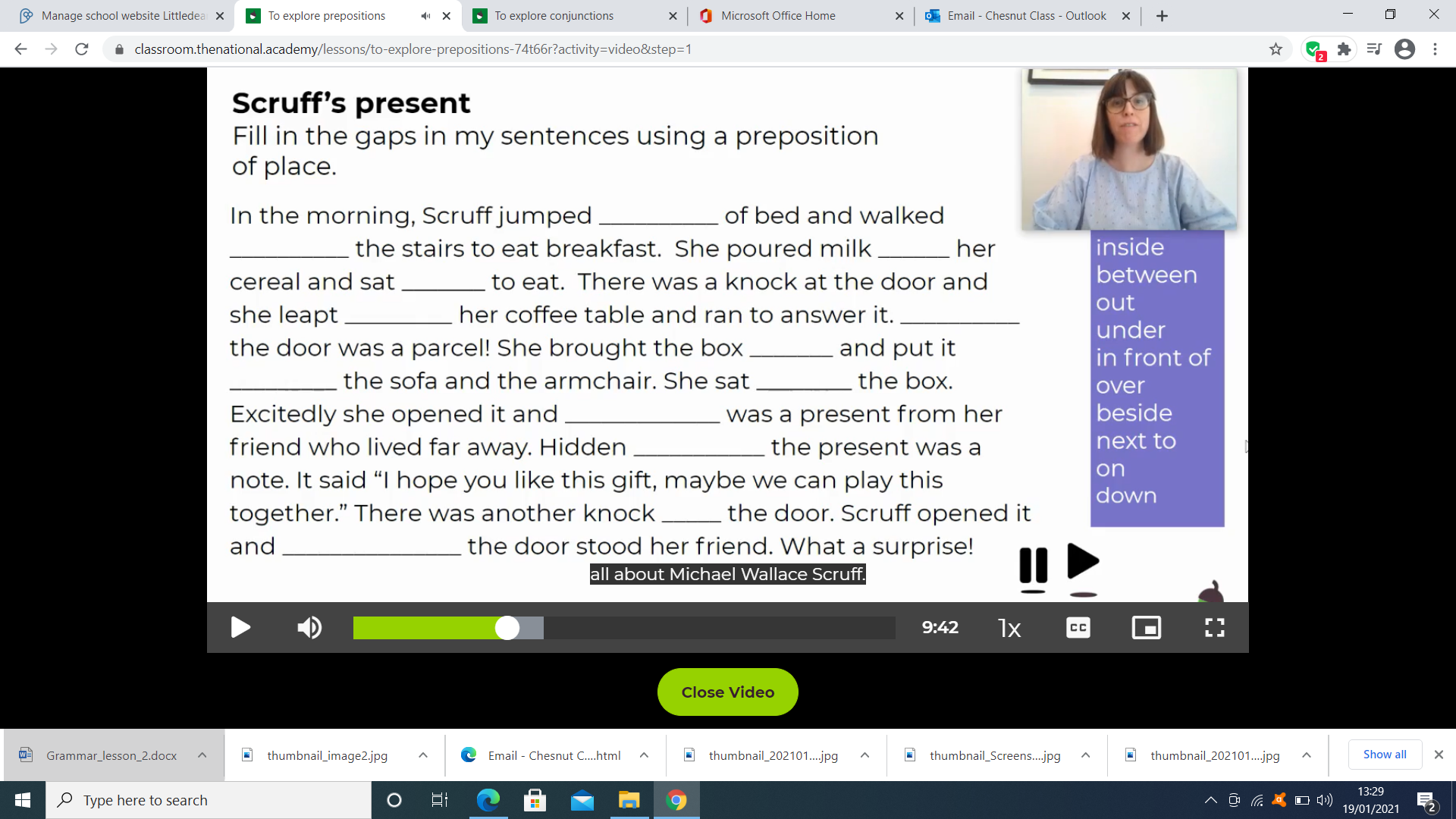 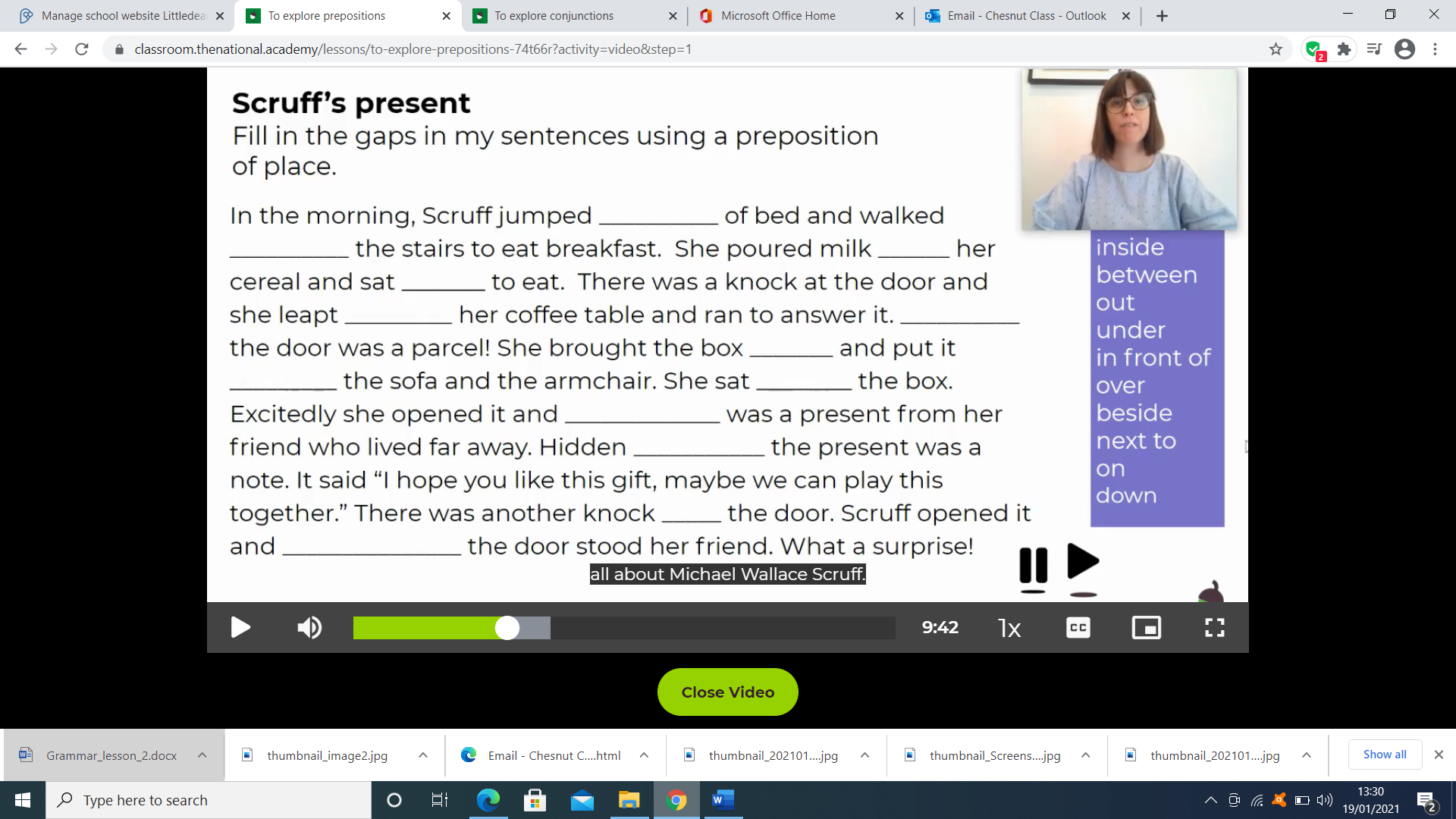 Make a list of time prepositions that you could use in your writing:Write a sentence starting with one of your prepositions:

___________________________________________________________________________

___________________________________________________________________________